Name ________________________________________________ Block _________ HomeFUN Qrt. 3 Jan. 30 – Feb. 3, 2017 Monday 1.30.17: Answer each question, show ALL work for full credit.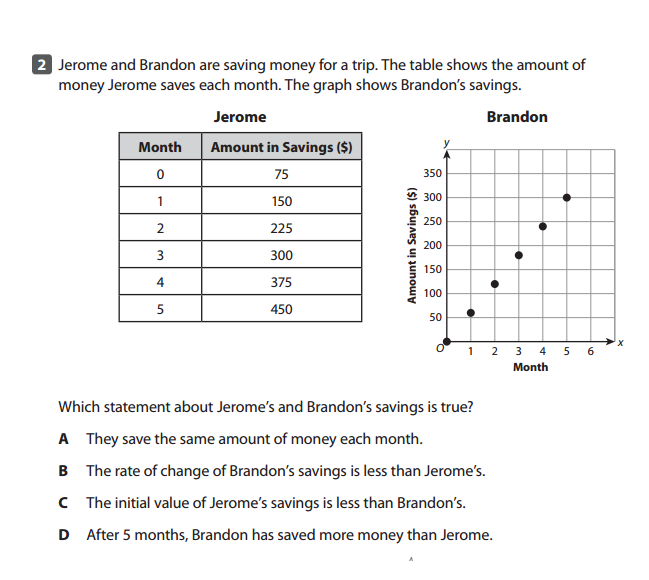 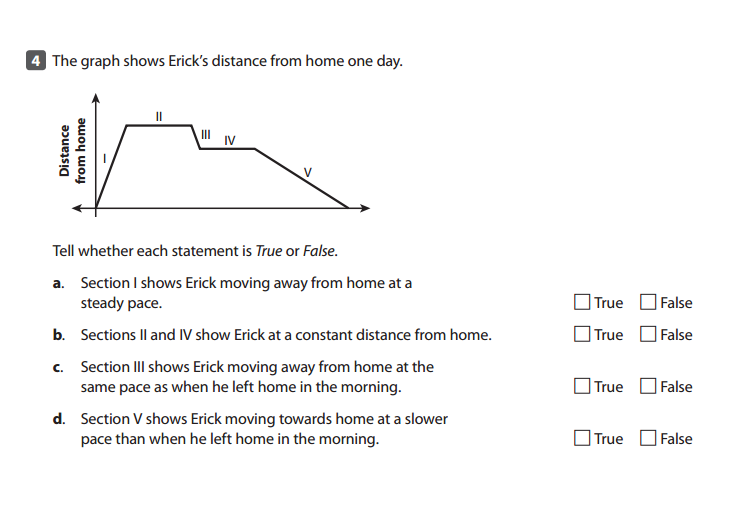 Tuesday 1.31.17:  Answer each question, show ALL work for full credit.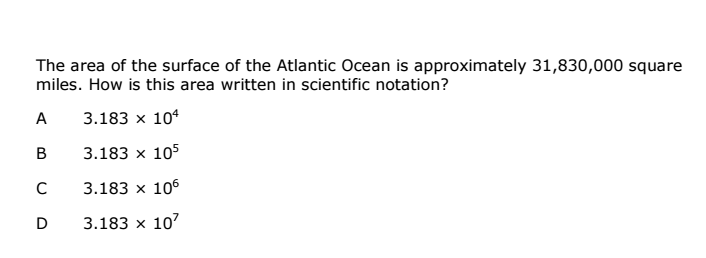 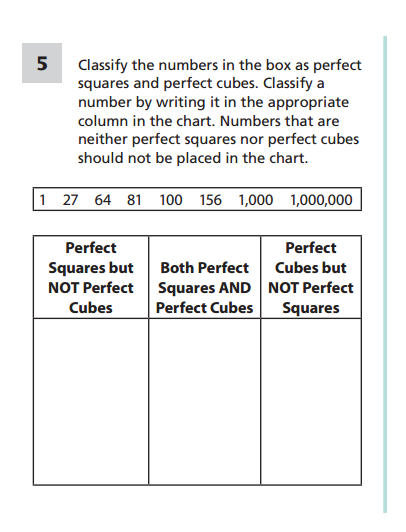 Wednesday 2.1.17:  Answer each question, show ALL work for full credit.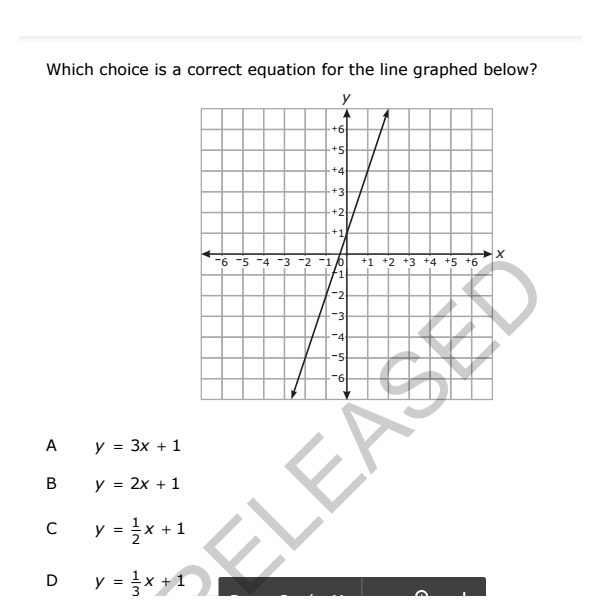 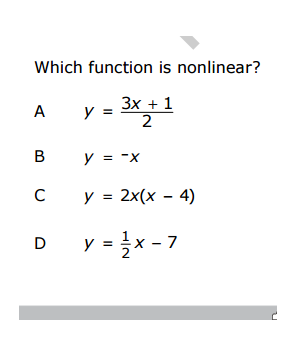 Thursday 2.2.17: 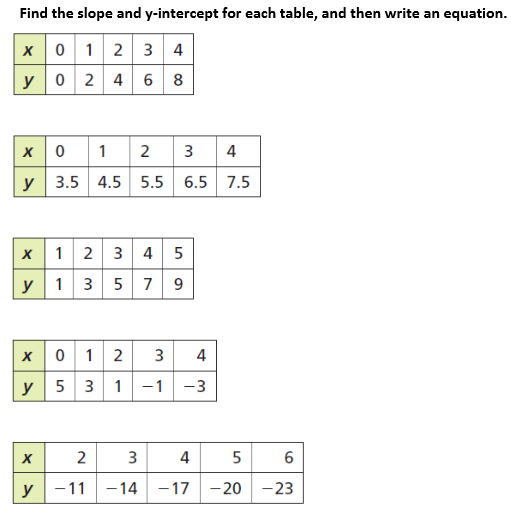 